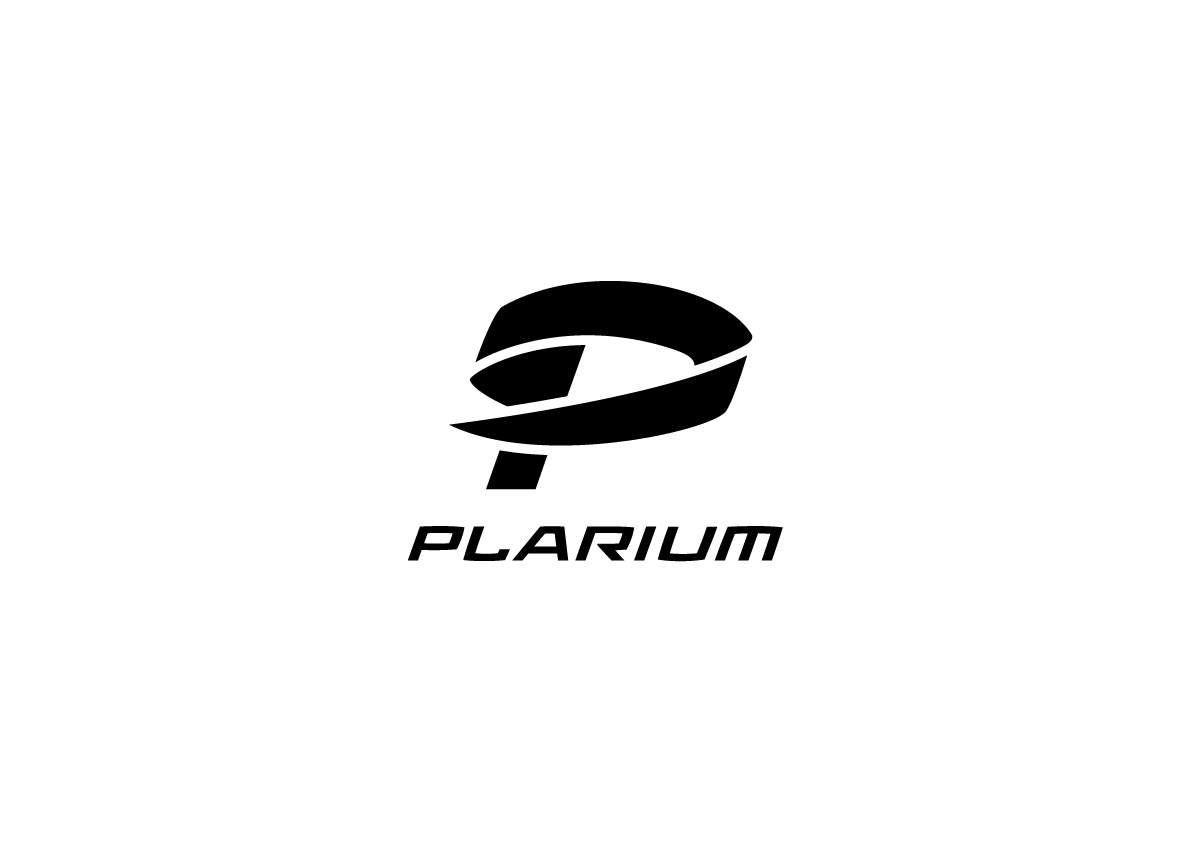 PLARIUM, MOBİL İÇİN MACERA OYUNU ‘UNDERSEA SOLITAIRE TRIPEAKS’İ ÇIKARDISolitaire'in Hikâye Tabanlı Macera Sunan İlk Pazar Oyunu  TEL AVİV, İSRAİL – 2 Nisan 2020  – Dünya çapında 290 milyondan fazla oyuncuyla mobil, sosyal ve web tabanlı oyunların lider geliştiricisi olan Plarium, en son tarz tanımlayan macera oyunu Undersea Solitaire Tripeaks'i Android ve iOS platformlarında yayınlandı. Hikâye odaklı bu oyun, eşya koleksiyonu ve şehir tasarımı özellikleriyle ilgi çekici bir anlatımı harmanlayarak Solitaire Tripeaks'in heyecanını sunuyor.Oyun, kötü bir girdap tarafından parçalara bölünmüş, deniz altındaki Kayalık Kasabası'nda geçiyor. Oyuncular, Yengeç Alfred ve balıkçı arkadaşlarının kasabayı yeniden inşa etmesine ve her zamankinden daha büyük hâle getirmesine yardımcı olmak için solitaire yetenekleriyle taşlar kazanmalıdır! Yolculuk boyunca oyuncular eski eserleri ortaya çıkaracak, moda şovları düzenleyecek, yeni sakinleri karşılayacak, suçları çözecek ve çok daha fazlasını yapacak.Plarium'un oyun yapımcısı Oleg Yakovlev, “Plarium, uzun yıllardır strateji ve Rol Yapma türlerinde hikâye tabanlı oyunlar geliştiriyor ve takipçilerimizden aynı türde bir deneyim için çok talep alıyoruz” dedi. “İşte bu yüzden Solitaire mekaniğini, anlatım odaklı bir metaoyunu ve kasaba özelleştirme oyununu harmanlayacak ilk oyunu inşa etmeye odaklandık ve oyunculara bu türde daha önce gördüklerinden farklı olarak yeni bir mücadele sunduk!”Undersea Solitaire Tripeaks  içinde oyuncuları meşgul edecek ve eğlendirecek 30'dan fazla animasyonlu 3D karakter ve 2000'den fazla karmaşık tasarımlı seviye içeren oynanış mekaniği bulunuyor. Önemli oyun unsurları şunlar:Tüm solitaire türü oyunlar arasında en fazla 'engelleyici' ve 'güçlendirici' oyun: Undersea Solitaire Tripeaks içinde oyunculara sınırsız mücadeleler sunmak üzere 15'ten fazla engelleyici ve 6 güçlendirici bulunuyor.600'den fazla heyecan verici hikâye: Oyuncular, Kayalık Kasabası'nı sirk, amfitiyatro, tema parkı ve daha fazlasıyla hareketli bir yere dönüştürmek amacıyla çeşitli karakterlerle birlikte çalışacaklar.Haftanın Her Günü Epik Mücadeleler: Undersea Solitaire Tripeaks içinde özel Solitaire etkinlikleri, günlük görevler ve çok daha fazlası var.Binlerce kasaba özelleştirme seçeneği: Oyuncular Kayalık Kasabası'nı istedikleri şekilde yeniden inşa edebilirler.Undersea Solitaire Tripeaks tüm dünyadaki kullanıcılar için İngilizce, Fransızca, Almanca, İtalyanca, Japonca, Korece, Rusça, İspanyolca, Türkçe, Geleneksel Çince, Basitleştirilmiş Çince ve Portekizce dil desteğine sahip. Oyuna App Store ve Google Play içinden ulaşabilirsiniz.Plarium Hakkında2009 yılında kurulan Plarium Global Ltd. tüm dünyadaki her türden oyuncuya en iyi mobil ve sosyal tecrübeyi yaratmak için çalışmaktadır. 290 milyonun üzerindeki kayıtlı kullanıcımız ile, daimi olarak Facebook’un en iyi oyun geliştiricileri arasında yer aldığımız için gurur duyuyoruz. İsrail’de bulunan merkezimiz ve Avrupa ile Birleşik Devletler’deki stüdyolarımız ile birlikte, sekiz ofisimiz ve 1400’den fazla çalışanımız bulunmaktadır. Oyunlarımız iOS, Android ve Plarium Play'in yanı sıra Facebook, VKontakte, Odnoklassniki ve Mail.ru ve web tarayıcıları da dahil olmak üzere tüm önemli sosyal ağlarda bulunmaktadır. Plarium, 2017 yılı itibariyle Aristocrat bünyesine dahil olup bir bağlı ortaklık şirketi olarak operasyonlarını sürdürmektedir. Medya İletişimi:Deanna Dweck 										        Ross BlumePlarium										                         Fusion PRTelefon:  +972 9 9540211 dış. 116				Telefon: +1-310-481-1431 dış. 18          E-posta: deanna@plarium.com 					         E-posta: ross.blume@fusionpr.com 